TÉRÍTÉSI DÍJ BEFIZETÉS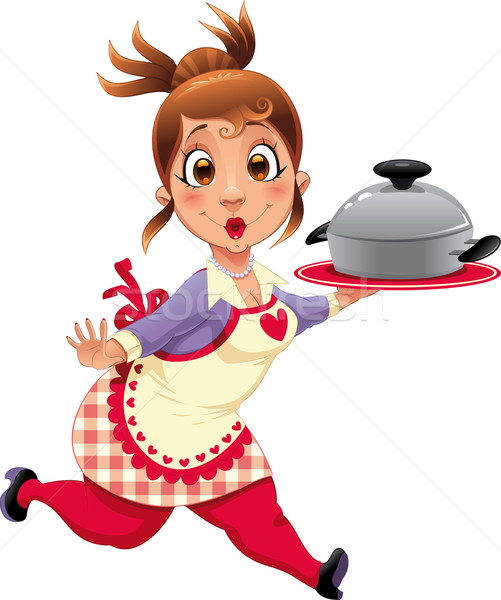 Felhívom figyelmüket, hogy intézményünknél az étkezési térítési díjak befizetésének időpontja az alábbiak szerint alakul:szeptember hónapbanszeptember 11.  kedd    700 – 1100óráigszeptember 13. Csütörtök pótbefizetés 700 – 1100óráigHELYE: Óvoda Vezetői irodaTisztelettel: Budai Lívia- élelmezésvezető